OBEC ÚHERČICE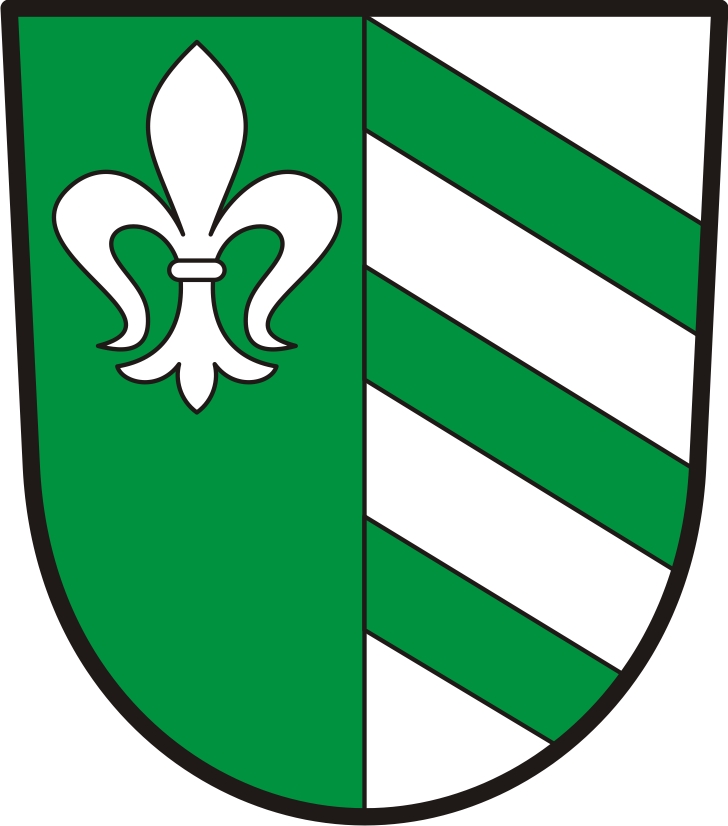 Obecní úřadÚherčice 32, 538 03Telefon: +420 777 171 869, ID DS: q5xa3dhe-mail: ouuhercice@quick.cz, www.uhercice.comPozvánka na veřejné zasedání zastupitelstva obce ÚherčiceZasedání se koná ve středu dne 7.12.2022 v 18.00 na OÚ ÚherčiceProgram zasedání:ZahájeníKontrola minulého usneseníProjednání rozpočtu obce na rok 2023Záměr obce o prodeji pozemku pč, 42 Projednání žádosti o souhlas s novostavbou rodinného dvojdomu na st.p.č.15 a p.p.č.7/2, p.p.č.9/2 v k.ú.Úherčice.Projednání žádosti pí. Jitka Vojtová o změně územního plánuStanovení cen vodného a za odpadové hospodářství pro rok 2023OstatníUsnesení a závěrBc. Filip Novotný  starosta  vyvěšeno: 30.11.2022sejmuto:                                                                                                         